CONSILIUL JUDETEAN BRAILAVICEPRESEDINTE IONEL EPUREANU  Martie - 2022- 9 martie 2022  Intalnire cu echipa de implementare si arhitecti pentru proiect “Reabilitare si refunctionalizare cladire Palat Administrativ” – 9 martie 2022;-   28 .03.2022 - sedinta Autoritatii Teritoriale de Ordine Publica, 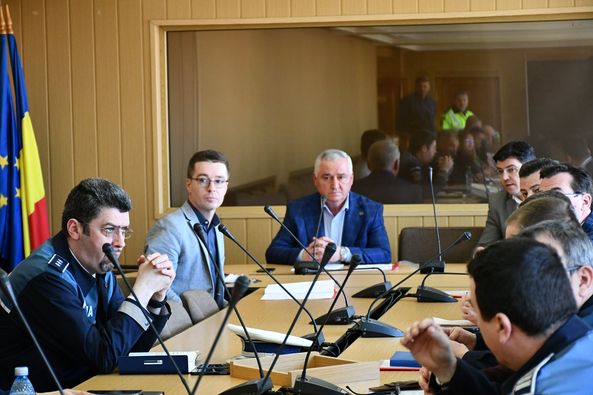 -15 martie 2022  CUP Dunarea – participare eveniment diseminare-informare – Asistenta tehnica pentru pregatirea aplicatiei de finantare si a documentatiilor de atribuire pentru Proiectul Regional de Dezvoltare a Infrastructurii de Apa si Apa Uzata din judetul Braila, in perioada 2014-2020 – Prezentarea documentatiei de atribuire pentru contractual de lucrari CL 8 . – 23 martie 2022  deplasare Gropeni pentru  tronsonul  de drum in lucru  Silistraru-Unirea – Gropeni 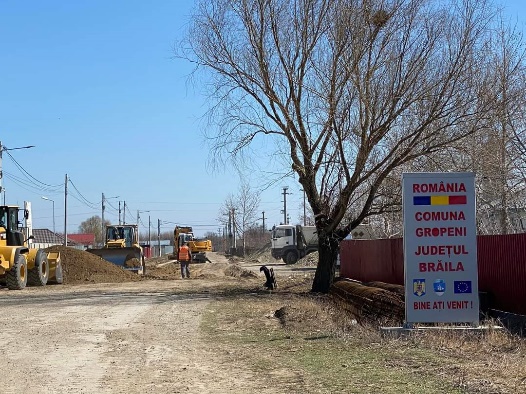 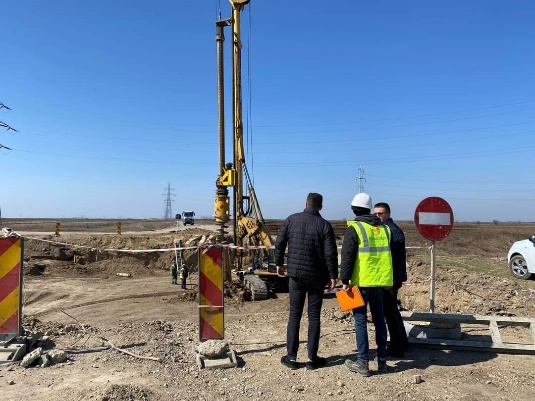 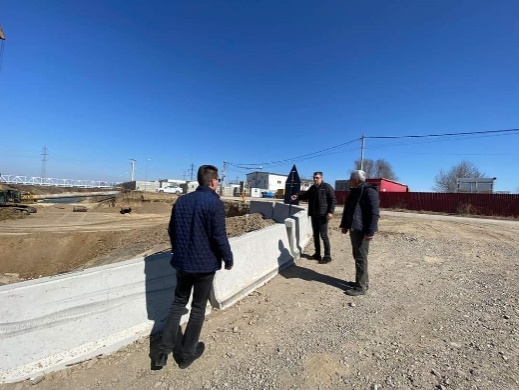 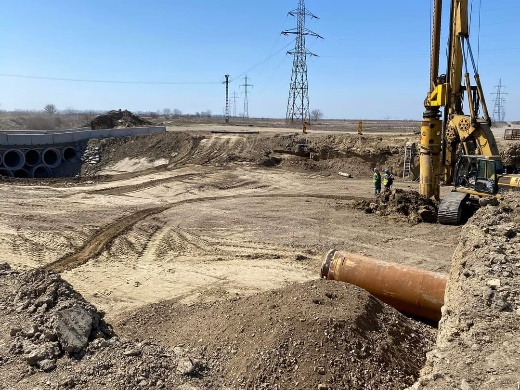 24 martie 2022  Sedinta Consiliului de Garnizoana – Cercul Militar Braila29 martie 2022- intalnire cu reprezentantii S.C. BRAI-CATA S.R.L. si S.C. INOVECO S.R.L. pentru stabilirea Calendarului privind efectuarea testelor si probelor la instalatia Statiei de sortate si a Statiei de tratatre mecano-biologica de la Vadeni. -30 martie 2022  CUP Dunarea – participare eveniment diseminare-informare – Asistenta tehnica pentru pregatirea aplicatiei de finantare si a documentatiilor de atribuire pentru Proiectul Regional de Dezvoltare a Infrastructurii de Apa si Apa Uzata din judetul Braila, in perioada 2014-2020 – Prezentarea documentatiei de atribuire pentru contractual de lucrari CL 6 . 31 03. 2022 Sedinta ordinara ConsiliuluiJudetean Braila in data de 31.03.2022;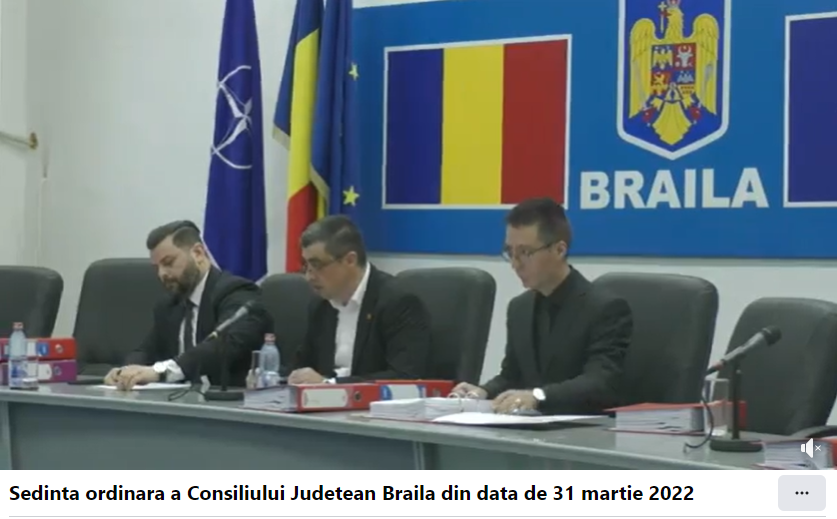 